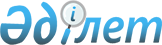 О признании утратившими силу решений акима Аккольского районаРешение акима Аккольского района Акмолинской области от 2 июня 2016 года № 2      В соответствии с Законом Республики Казахстан от 23 января 2001 года "О местном государственном управлении и самоуправлении в Республике Казахстан", Законом Республики Казахстан от 6 апреля 2016 года "О правовых актах", в целях приведения в соответствие с действующим законодательством, аким района РЕШИЛ:

      1. Признать утратившими силу следующие решения акима Аккольского района:

      "Об образовании избирательных участков" от 31 декабря 2014 года № 20 (зарегистрированное в Реестре государственной регистрации нормативных правовых актов № 4623, опубликованное 13 февраля 2015 года в районных газетах "Ақкөл өмірі" и "Знамя Родины KZ");

      "О внесении изменения в решение акима Аккольского района от 31 декабря 2014 года № 20 "Об образовании избирательных участков" от 28 октября 2015 года № 18 (зарегистрированное в Реестре государственной регистрации нормативных правовых актов № 5045, опубликованное 20 ноября 2015 года в районных газетах "Ақкөл өмірі" и "Знамя Родины KZ").

      2. Настоящее решение вступает в силу и вводится в действие со дня подписания.


					© 2012. РГП на ПХВ «Институт законодательства и правовой информации Республики Казахстан» Министерства юстиции Республики Казахстан
				
Т.Едигенов
